		LOVARDAI SZABÁLYZAT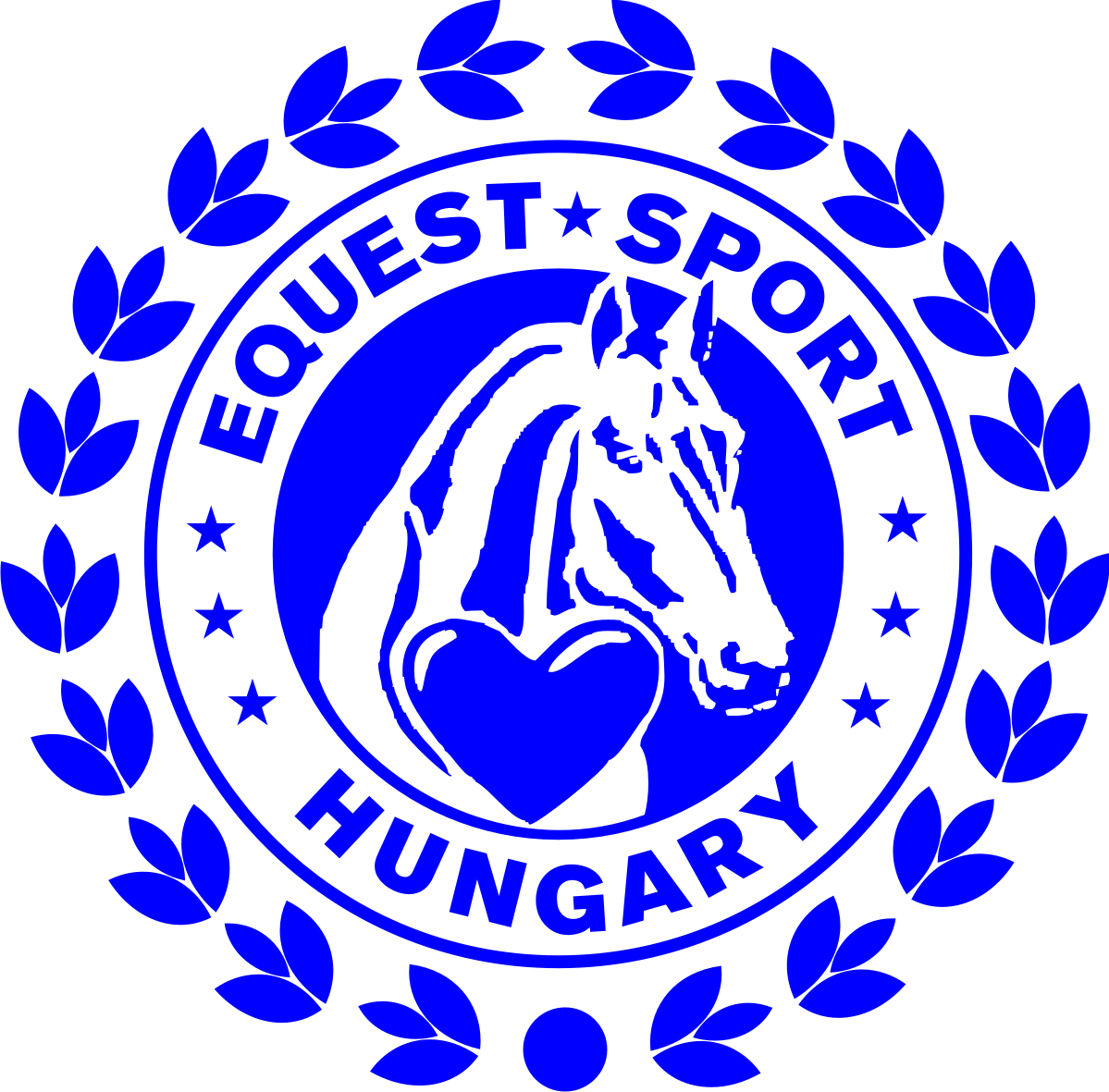 Általános:Idegen személyek csak kísérővel mehetnek be az istállóba.A lovardában tartózkodók kötelesek a létesítmény házirendjét, a munkavédelmi és tűzrendészeti előírásokat valamint a lovarda írott és íratlan szabályait betartani.A lovarda területén a tisztaságra minden lovasnak ügyelni kell. A lovak által a lovarda területén elhullatott trágyát és a lovak ápolásánál, tisztításánál keletkező hulladékot is a ló tulajdonosa illetve a ló használója köteles haladéktalanul feltakarítani.A lovarda területén csak a munkavégzésre használt autó közlekedhet.A széna és a szalmabálákra felmászni tilos és életveszélyes. Felelősség:Az istállókat, a lovardát mindenki saját felelőségére használja, a vízzel és árammal takarékos módon kell bánjonMindenki a saját felelősségére lovagol. A legnagyobb körültekintés esetén is előfordulhat a lóról esés, ez a lovaglás velejárója.A lovarda nem vállal felelősséget az esetleges sérülésekért.Kiskorú gyermek csak a szülő hozzájárulása esetén lovagolhat.A lovardában és annak felszereléseiben okozott kárt teljes egészében az okozónak meg kell téríteni.Biztonsági előírások:A Lovardában a kobak használata minden lovas számára kötelező a lóra szállástól a lovaglás befejezéséig. Aki nem rendelkezik saját kobakkal, annak azt lehetőség szerint a Lovarda biztosítjaGyermek – és ifjúsági lovasok számára a gerincvédő használata ajánlott, különösen ugróedzések és versenyek alkalmávalTilos a lovardában ittasan bármilyen tevékenységet folytatniA lovardai berendezéseket, gépeket (traktor, jártatógép, öntözőberendezés stb) csak az arra kijelölt személy kezelheti.A lovarda egész területén – kivéve az erre kijelölt helyet – tilos a dohányzásTilos olyan cipőben lovagolni, amely méreténél vagy kialakításánál fogva beszorulhat a kengyelbe.Külön kérjük a szülőket, hogy fokozottan ügyeljenek kisgyermekeikre, egyedül ne engedjék a lovak közelébe, a karámokba és az istállókba. A rohangáló, kiabáló gyerekek megijeszthetik a lovakat, veszélybe sodorva a rajtuk ülő kezdő lovasokat.Lovak néhány tulajdonsága, melyeket figyelembe kell venni

 A lovaglás, a lóval való bánásmód bizonyos kockázatokkal jár, a lovaglás veszélyes üzem, ahhoz, hogy a fokozott elvárásoknak megfeleljünk fontos, hogy betartsuk a szabályokat.  Ha valamiben nem  vagyunk biztosak, ne szégyelljünk segítséget kérni az oktatótól, ill. a tapasztaltabb lovasoktól. 
A ló menekülő állat, kitűnőek az érzékszervei, nagyon jó a megfigyelőképességük, ezért általában a lovasnál előbb vesznek észre dolgokat. A vadon élő lovak egyetlen hatékony fegyvere a ragadozókkal szemben a menekülés, ebből adódik, hogy a megijesztett ló első reakciója a menekülés. Ezért nem szeretik a számukra szűk helyeket, ha ilyen helyre kerülnek és onnan menekülnek nem törődnek az emberrel. Kérjük, hogy a lovak közelében mindig kerüljük a hirtelen mozdulatokat, a ló felé mindig nyugodtan és határozottan közelítsünk, lehetőleg ne egyenesen szemből, hanem mindig egy kicsit oldalról. Az istállóban is mindig nyugodt, határozott szavakkal hívjuk fel magunkra a figyelmet és csak akkor menjünk be hozzá, ha már észrevett bennünket. Figyeljük a ló reakcióit! A hátracsapott fül általában harapásra figyelmeztet. Ilyenkor is mindig nyugodtan és határozottan viselkedjünk. A ló által érzékelt félelem (amit minden esetben megérez) csak fokozza balesetveszélyes reakcióit. Nem szabad kapkodni, határozottan, nyugodtan, csendesen kell viselkedni. Soha ne kerüljünk hirtelen a ló háta mögé, mert ijedtében kirúghat, főleg boxban, ahol nem tud menekülni. Ha hátulról közelítünk, mindig hangosan kell szólítani (nem a neve a lényeg, hanem az hogy észrevett minket). Minden lónak külön egyénisége van, melyet igyekezzünk kiismerni és a velük való bánásmódot ennek megfelelően kialakítani. Igénylik és meghálálják a szeretetet, a törődést, durva, goromba bánásmód esetén hamar elvadulnak. Lényeges, hogy a ló számára mindig egyértelműek legyenek a lovas elvárásai, kívánságai, mozdulatai. Fontos a türelem és a következetesség! 
Minden kedves vendégünknek kellemes lovaglást kívánunk!